Путешествие в потусторонний мир. Вступление (Часть 1 из 8)ВступлениеМухаммад, пророк Ислама, который скончался в 632 г, рассказывал: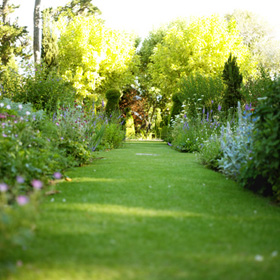 «Джибриль (ангел Гавриил) явился ко мне и сказал: «О Мухаммад, живи как хочешь, но все равно ты умрешь. Люби, кого пожелаешь, но все равно ты покинешь их. Делай все, что захочешь, но тебе все равно предстоит ответить. Знай, что ночная молитва[1] – это честь верующего, а величие его – в независимости от людей» (Сильсиля аль-Сахиха).Говоря о жизни, одно можно утверждать с уверенностью – она когда-нибудь заканчивается. Эта простая истина порождает вопрос, с которым, по крайней мере однажды, сталкивается большинство людей: Что ожидает нас после смерти?На физиологическом уровне легко проследить, что происходит с человеком после смерти. Если исключить постороннее вмешательство[2], сердце прекращает биться, легкие перестают качать воздух, и клетки организма будут отмирать от недостатка крови  и кислорода. Из-за отсутствия прилива крови конечности становятся бледными. Какое-то время клетки  будут продолжать дышать автоматически, производя молочную кислоту, которая станет причиной rigor mortis – трупного окоченения. С разложением клеток  спадает окоченение, высовывается язык, температура тела падает, кожа меняет цвет, плоть гниет. Тело превращается в пищу для паразитов, которые оставляют после себя лишь зубы и кости.А вот что происходит с душой  - проследить невозможно, и наука нам здесь не поможет. Даже в живом теле душа и сознание не могут стать предметом научных исследований. Контроль над ними выходит за пределы человеческих возможностей. Именно поэтому, понятия Вечности – жизни после смерти, воскресения, Судного Дня, не говоря уже о Божественном Творце, Его ангелах, предопределении – являются предметом веры в скрытое, невидимое. Только через божественное откровение человек может познать этот сокровенный мир.«У Него ключи к сокровенному, и знает о них только Он. Ему известно то, что на суше и в море. Даже лист падает только с Его ведома. Нет ни зернышка во мраках земли, ни чего-либо свежего или сухого, чего бы не было в Ясном Писании» (Коран 6:59).Хотя все писания, ниспосланные пророкам, – Тора, Псалтырь, Евангелие – говорят о будущей жизни, только в последнем божьем Откровении последнему пророку (Мухаммаду) мы находим наиболее полное описание жизни после смерти. И поскольку Коран сохранится неизменным до конца времен, знание, которое он дает, является действительным, правдивым, как любая научная информация, но в отличие от последней, в Коране нет погрешностей.«…Мы ничего не упустили в Писании. А затем они будут собраны к своему Господу» (Коран 6:38).За вопросом «что ожидает нас после  смерти?» неизменно следует вопрос «для чего мы живем?» Если суть только в том, чтобы просуществовать какое-то время на этой земле, тогда вопрос «что произойдет потом?» теряет всякий смысл. Лишь признание, что наше сотворение, совершенное строение, разум предполагают наличие Творца, который станет судить нас за совершенные деяния, придает нашей жизни целесообразность и смысл.«Неужели вы полагали, что Мы сотворили вас ради забавы и что вы не будете возвращены к Нам? Превыше всего Господь, Истинный Властелин! Нет божества, кроме Него, Господа благородного Трона» (Коран 23:115-116).Размышляющий человек мог бы решить, что жизнь полна несправедливости, жестокости и притеснения, что действует лишь закон джунглей, где выживает сильнейший, если человек, по какой-либо причине, не может обрести счастье, то жить дальше просто не имеет смысла. Именно из-за отчаяния, недостаточной веры  (или ее отсутствия) в будущую жизнь человек прибегает к самоубийству. В конце концов, чего лишаются бедные, отчаявшиеся, притесняемые, отвергнутые, сводя счеты с жизнью?«Кто же отчаивается в милости своего Господа, кроме заблудших?» (Коран 15:56).Итак, можем ли мы признать, что смерть – это банальное прекращение физического существования, а жизнь – слепое, бессмысленное пребывание на этой земле?  Или все-таки смерть, а значит, и жизнь таят в себе гораздо больше смысла?Примечания:[1] Читается между молитвой ‘иша и фаджр и является добровольной[2] Сердцебиение можно продолжать искусственно, и кровь будет циркулировать, однако если мозг уже мертв, то и тело уже невозможно спастиВерующий в могиле (Часть 2 из 8)Мир могилыЧто же происходит с душой после смерти? Рассказ об этом не только увлекателен, но и правдив, а потому принять его должен каждый. Знание, которым располагаем, и его детальность доказывают, что Мухаммад, да благословит его Аллах, действительно был посланником Бога к человечеству. Откровения о будущей жизни, дошедшие до нас через пророка Мухаммада, да благословит его Аллах, ясны и всеобъемлющи. Начнем с души верующего. Давайте посмотрим, что ожидает ее после смерти и до обретения последнего пристанища в Раю.Когда душа верующего уже готова покинуть тело, с небес спускаются  ангелы с белыми лицами и говорят:«О мирная душа, выходи навстречу прощению и благосклонности Господа» (Хаким и др.).Верующий будет с нетерпением ожидать встречи с Творцом.  Как объяснил пророк Мухаммад, да благословит его Аллах:«… когда смерть приближается к верующему, он получает благую весть о довольстве Бога им и Его благословении, с этого момента для верующего нет ничего ближе и дороже, чем предстоящее. Он желает встречи с Богом, а Господь – встречи с ним» (Сахих Аль-Бухари).Душа, как капля из сосуда, легко и мирно покидает тело, и ангелы бережно подхватывают ее со словами:«…Не бойся и не печалься, но получи благую весть о Рае, обещанном тебе. Мы были союзниками тебе в этом мире и останемся таковыми в будущей жизни, и там ты получишь все, чего пожелаешь, у тебя будет все, что ты попросишь как гостеприимство от Прощающего и Милосердного» (Коран 41:30-32).Ангелы облекают душу в благоухающий саван и возносят к небесам. Когда Небесные Врата открываются перед верующей душой, ангелы приветствуют ее:«Благая душа пожаловала с земли, да благословит Господь тебя, и тело, в котором ты обитала».…и обращаются к ней лучшими именами, которыми ее называли при жизни. Господь повелевает завершить его «книгу», затем   душу возвращают на землю.После этого могила верующего становится барзах – местом ожидания Судного Дня. Два грозных, наводящих ужас ангел,а по имени Мункар и Накир, посещают душу с вопросами о ее религии, Боге, и пророке. Господь придает ей силы, поэтому она сидит прямо и отвечает, преисполненная веры  и уверенности.Мункар и Накир: Какова твоя религия?Верующая душа: ИсламМункар и Накир: Кто твой Господь?Верующая душа: АллахМункар и Накир: Кто твой пророк? (Или «что ты скажешь об этом человеке (Мухаммаде)?)Верующая душа: МухаммадМункар и Накир: Как ты узнал об этом?Верующая душа: Я читал Книгу Аллаха (Коран) и уверовалКак  только душа ответит на все вопросы, голос с Небес возвестит:«Правдив Мой раб, окружите его райскими благами, оденьте в райские одежды и отворите перед ним врата в Рай»Могила верующего станет просторной и наполнится светом. Он увидит, каким могло быть его место в Аду, будь он грешником. Каждое утро и вечер верующий будет видеть свой предстоящий дом в Раю. Радостный, он будет спрашивать: «Когда же наступит Час (Воскресения)?», пока ему не велят успокоиться.Верующий в Судный День (Часть 3 из 8)Судный День«В тот День человек бросит своего брата, свою мать и своего отца, свою жену и своих сыновей, ибо у каждого своих забот будет сполна» (Коран 80:34-37).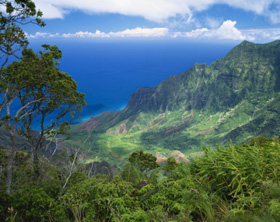 Час Расплаты – всепоглощающее событие, вселяющее ужас. Однако даже в такой страшный день верующий останется спокойным, как сказал об этом пророк Мухаммад, да благословит его Аллах:«Господь сказал: «Клянусь Своим Величием, Мой раб не познает два страха и две безопасности. Если человек не боялся Меня  в мирской жизни (т.е. совершал грехи, не страшась предстоящего наказания), Мы поселим в его сердце страх в день, когда Я соберу всех Моих рабов, но если он страшился Меня в мирской жизни, Мы даруем ему чувство безопасности в день, когда Я соберу Своих рабов» (Сильсиля аль-Сахиха).«Воистину, угодники Аллаха не познают страха и не будут опечалены. Они уверовали и были богобоязненны. Им предназначена радостная весть в этом мире и Последней жизни. Слова Господа не подлежат отмене. Это – великое преуспеяние» (Коран 10:62-64).Все люди соберутся на одной площади нагие и необрезанные. Они будут ожидать под безжалостным  палящим солнцем, и только группа верующих мужчин и женщин сможет укрыться от невыносимой жары в тени Трона Господа. О тех, кто войдет в эту группу в Страшный День, когда не будет другой тени, поведал пророк Мухаммад, да благословит его Аллах и приветствует:        Справедливый правитель, не злоупотреблявший своей властью и установивший божий закон среди людей.        Молодой человек, который вырос, поклоняясь Богу и сдерживая свои желания, чтобы остаться непорочным.        Те, чьи сердца были привязаны к мечети, и, каждый раз покидая ее, желали скорее вернуться.        Те, которые любили друг друга ради довольства Господа.        Те, кто из страха перед Богом  сдержал себя, не поддавшись искушению перед прекрасной женщиной.        Те, кто подавал милостыню искренне ради довольства Господа и не рассказывал об этом другим.        Те, кто в одиночестве (а не напоказ) плакал, страшась наказания Бога.Некоторые поступки, как проявление поклонения Богу, также обезопасят человека в Судный День:        Усилия, приложенные, чтобы,  избавить от страдания угнетенных, помочь нуждающимся и закрыть глаза на ошибки других (Сахих Аль-Бухари).        Терпимость к должнику (Мишкат)        Справедливое отношение к своей семье и в делах, доверенных им (Сахих Муслим).        Контроль над гневом (Муснад).Призыв к молитве (Сахих Муслим).          Достижение старости, будучи мусульманином (аль-Джами ас-Сагир).        Регулярное и безошибочное совершение ритуального омовения (Сахих Аль-Бухари).        Те, кто сражался вместе с Иисусом, сыном  Марии, против Антихриста и его войска (Ибн Маджа).        Мученическая смерть.Господь приблизит верующих, укроет их и спросит об их грехах. Признав свои грехи, верующий почувствует, что он обречен, но Господь скажет:«Я скрыл их в  земной жизни, и Я прощаю тебя сегодня»Человека упрекнут за его грехи, но потом он получит свою книгу благих деяний в правую руку (как знак того, что они обитатели Рая, в отличие от тех, кто получит свой свиток в левую руку) (Сахих Муслим).«Тот, кому его книга будет вручена в правую руку, получит легкий расчет и вернется к своей семье радостным»  (Коран 84:7-9).Обрадованный, он скажет:«Тот, кому его книга будет дана в правую руку, скажет: «Вот! Прочтите мою книгу! Я верил в то, что мне предъявят счет» Для него будет отрадная жизнь в вышнем саду, где плоды склоняются низко. «(Ему скажут) Ешьте и пейте во здравие за то, что вы совершили в минувшие дни» (Коран 69:19-24).Свиток благих деяний взвесят, чтобы узнать, перевешивает  ли он книгу дурных поступков,  определят: наказание ждет человека или же награда.«В День Воскресения Мы установим справедливые Весы, и ни с кем не поступят несправедливо. Если найдется нечто весом с горчичное зернышко, Мы принесем это. Довольно того, что Мы ведем счет!» (Коран 21:47).«Самая тяжелая вещь, которая будет помещена на Весы в День Воскресения (после свидетельства веры) – это хороший нрав, ибо Господь ненавидит  грубых и безнравственных» (Ат-Тирмизи).Верующие станут утолять жажду из водоема, приготовленного пророку Мухаммаду, да благословит его Аллах и приветствует. Кто выпьет из этого водоема, уже никогда не испытает жажды. Его красота, аромат и восхитительный вкус воды подробно описывается в хадисах пророка Мухаммада, да благословит его Аллах и приветствует.Когда неверующие попадут в Ад,  принявшие Ислам – праведные и грешники, останутся на Площади вместе с лицемерами.  От райских садов их будет отделять огромная темная пропасть Ада, над которой проложат  длинный мост. Верующие с легкостью и уверенностью пройдут через мост: Господь дарует им свет, за которым они последуют по мосту во мраке к своему вечному пристанищу:«В тот День, когда ты увидишь, как перед верующими мужчинами и верующими женщинами и справа от них будет распространяться их свет. Возрадуйтесь сегодня райским садам, в которых текут реки. Вы пребудете в них вечно. Это и есть великое преуспеяние» (Коран 57:12).Наконец, преодолев мост, верующие очистятся, прежде чем войти в Рай. Все верующие выяснят отношения между собой, чтобы обида не осталась ни в одном сердце.Верующий в Раю (Часть 4 из 8)РайВерующего подведут к девяти Вратам Рая, где их радостно встретят ангелы и поздравят с благополучным прибытием и спасением от Ада.«А тех, которые боялись Своего Господа, толпами проводят в Рай. Когда они приблизятся и его врата распахнутся, его стражи скажут им: «Мир вам! Вы были хороши. Входите же сюда навечно!» (Коран 39:73).Богобоязненным скажут:«О душа, обретшая покой! Вернись к своему Господу удовлетворенной и снискавшей довольство! Войди в круг Моих рабов! Войди в Мой Рай!» (Коран 89:27-30).Лучшие из верующих войдут в Рай первыми. Самые праведные из них удостоятся высшей степени Рая  (Сахих аль-Джами’).«А тем, кто явится к Нему, будучи верующим, совершив праведные деяния, уготованы высшие ступени …» (Коран 20:75).«А опередившие остальных в совершении благодеяний опередят остальных в Раю. Они будут приближенными в Садах Блаженства» (Коран 56:10-12).Кораническое описание Рая позволяет нам понять, как фантастически прекрасно это место. Вечный дом, который пленит сердца и разум, услаждает слух и взор, где человек получит все, о чем когда-либо мог мечтать,  даже больше. Как описывает Сам Господь, земля в Раю – мускусный порошок, почва  из шафрана, дома из серебра и золота, а галька из жемчуга и рубина. В райских садах текут реки  искристой воды, сладкого молока, чистого меда и непьянящего вина. На берегах расположены дома из полых жемчужин. Все пространство заполнено ярким светом, растениями, чей дивный аромат можно ощутить издалека. Там высокие дворцы, огромные дома, финиковые пальмы, виноград, гранатовые деревья, акации и лотосы с золотыми стволами. Всевозможные спелые фрукты: ягоды, цитрусовые, костянки, виноград, дыня, яблоки – все, о чем человек только может мечтать!«Там будет то, чего жаждут души и чем услаждаются глаза…» (Коран 43:71).У каждого верующего будет прекрасная, благочестивая и непорочная супруга. И это далеко не все блага, ожидающие тех, кто жил, подчиняясь Всевышнему.«Ни один человек не знает, какие услады для глаз сокрыты для них в воздаяние за то, что они совершали» (Коран 32:17).Вместе с физическими удовольствиями верующих ожидает и ощущение счастья:«Кто войдет в Рай, тот удостоится жизни, полной удовольствий. Он никогда не почувствует себя несчастным, одежда никогда не износится, а молодость не покинет его. Люди будут слышать голос Бога: «Я ручаюсь, что вы навсегда останетесь здоровыми и никогда не почувствуете недуга, будете жить и никогда не умрете, будете молодыми и никогда не состаритесь, будете довольными и радостными и никогда не почувствуете себя нестчастными» (Сахих Муслим).Наконец, величайшим удовольствием  Рая будет возможность видеть Лик Всевышнего. Удостоиться такой чести – означает для верующего получить высшую награду.«Одни лица в Тот День будут сиять и взирать на Своего Господа» (Коран 75:22-23).Таков Рай, вечный дом и последнее пристанище праведного верующего. Да сделает нас Господь достойными столь высокой награды!Неверующий в могиле (Часть 5 из 8)Когда смерть подступается к неверующему, он ощущает жар адского огня. Предчувствие дурного заставит его цепляться за жизнь, чтобы успеть совершить что-то хорошее – его обязанность,  о которой он знал, но не делал. Увы, отведенное ему время вышло.«Когда же смерть подступается к одному из них, они говорят: «Господи! Верни меня обратно. Быть может, я стану совершать праведные поступки, которые я отбросил». Но нет! Это всего лишь слова, которые он произносит. Позади них будет преграда (не позволяющая вернуться) вплоть до того дня, когда они будут воскрешены» (Коран 23:99-100).О божьем гневе и предстоящем наказании сообщают ему два страшных, безобразных темных ангела. Они сядут вдалеке от умирающего и скажут:«Получи «благую» весть о кипящей воде, гное и многочисленных, похожих пытках» (Ибн Маджа, Ибн Касир).Неверующая душа пожелает, чтобы встреча с Господом состоялась как можно позднее. Пророк Мухаммад, да благословит его Аллах, поведал в своем хадисе:«Когда смерть приближается к неверующему, он получает страшные вести о Божьем наказании и Его отмщении, с этого момента для неверующего нет ничего ненавистнее будущего. Поэтому он ненавидит предстоящую встречу с Господом, также Господь не желает встречи с ним» (Сахих Аль-Бухари).Еще Пророк рассказал:«Если человек жаждет встречи с Богом, Господь тоже ждет встречи с ним. Если же человек не хочет встречи с Господом, Он также не желает встречи с ним» (Сахих Аль-Бухари).Ангел смерти садится у изголовья неверующего в его могиле и говорит: «Дурная душа, выходи навстречу недовольству Господа!» и вынимает душу из тела.«…Если бы ты видел беззаконников, когда они оказываются в предсмертной агонии, и ангелы простирают к ним свои руки: «Отдайте свои души! Сегодня вам воздадут унизительными мучениями за то, что вы говорили о Боге неправду и превозносились над его знамениями» (Коран 6:93).«Если бы ты видел, как ангелы умерщвляют неверующих. Они бьют их по лицу и по спинам со словами: «Вкусите мучения от обжигающего Огня!» (Коран 8:50).Неверующая душа выходит из тела с такой же болью и трудностью, как колючий вертел проходит сквозь мокрую шерсть. Ангелы смерти облекают во власяницу, источающую зловоние, подобно гниющему трупу. Когда ангелы проходят с этой душой мимо других ангелов, те спрашивают: «Что это за дурная душа?», тогда о неверующем говорят: «Это такой-то, сын такого-то» и называют его самыми скверными именами, которыми к нему обращались на земле. Когда  с ним поднимаются к нижним небесам, ангелы просят открыть для него врата. Но просьбу отклоняют. Рассказывая об этом, Пророк прочитал:«Воистину, не откроются врата небесные для тех, кто считал ложью Наши знамения и превозносился над ними. Они не войдут в Рай, пока верблюд не  пройдет сквозь игольное ушко» (Коран 7:40).Господь скажет:«Запишите весть о нем в сиджин, что находится в низшей земле».И душу опускают обратно. Здесь Пророк, да благословит его Аллах, прочитал:«…А кто приобщает сотоварищей к Аллаху, тот словно падает с неба, и птицы подхватят его, либо ветер забросит в далекое место» (Коран 22:31).Душу неверующего возвращают в тело, и два внушающих ужас ангела, по имени Мункар и Накир, посещают его. Они заставляют его сесть, а затем спрашивают.Мункар и Накир: - Кто твой Господь?Неверующая душа: - Э.., не знаю.Мункар и Накир: - Какова твоя религия?Неверующая душа: - Э.., не знаю.Мункар и Накир: - Что ты скажешь о человеке, посланном к вам (Мухаммаде)?Неверующая душа: - Э.., не знаю.За проваленное испытание его ударяют железным молотком по голове с такой силой, что голова могла бы расколоться на мелкие части. Тогда с небес раздается голос: «Он солгал, расстелите же для него огненные ложа и откройте для него врата Ада» (Муслим, Ахмад). Тогда снизу подступится свирепый Огонь из Ада, а могила станет такой узкой, что ребра переплетутся между собой. Затем невероятно уродливое существо в смердящей одежде подходит к неверующему и говорит: «Горюй же, ибо этот день был обещан тебе». Неверующий спросит: «Кто ты, столь безобразный и несущий зло?» Тот ответит: «Я – твои дурные деяния». Когда же неверующему покажут место, которое он мог бы занять в Раю, он горько раскается. И каждое утро и вечер он будет видеть уготованное ему место в Аду (Ибн Хиббан). В Священном Коране Господь рассказывает, как сейчас мучаются в могиле неверующие люди фараона:«…А род Фараона окружили скверные мучения - Огонь, в который их ввергают утром и после полудня. А в день наступления Часа подвергните род Фараона самым жестоким мучениям!» (Коран 40:45-46).Охваченный ужасом и отчаянием, неверующий будет непрестанно просить: «Господь мой! Пусть не настанет последний Час! Пусть не настанет последний Час!»Один из сподвижников, Зейд ибн Сабит, рассказывал, как однажды, когда Пророк, да благословит его Аллах, проезжал мимо могил, его конь встал на дыбы и чуть не сбросил всадника. И Пророк Мухаммад, да благословит его Аллах, сказал:«Эти люди подвергаются мучениям в своих могилах. И если бы я не опасался, что вы перестанете хоронить мертвых, я бы просил Аллаха, чтобы вы могли слышать  их пытки в могилах, которые слышу я»(Сахих Муслим).Неверующий в Судный День (Часть 6 из 8)В могущественный День Суда воскресших охватит великий страх.«… Он лишь дает им отсрочку до того Дня, когда закатятся взоры (от ужаса)» (Коран 14:42).Неверующий воскреснет из своей могилы, как сказал об этом Господь:«В тот день они торопливо выйдут из могил, словно устремляясь к воздвигнутой цели (или идолам). Их взоры потупятся, и унижение покроет их. Это будет тот день, который им обещан!» (Коран 70:43-44).Сердца их будут сжиматься в предвкушении ужаса, который ожидает их.«На других же лицах в тот день будет прах, который покроет их мраком. Это будут неверующие грешники» (Коран 80:40-42).«Не думай, что Аллах не ведает о том, что творят беззаконники. Он лишь дает им отсрочку до того дня, когда закатятся взоры (от страха). Они будут спешить с запрокинутыми головами. Взоры не будут возвращаться к ним, а их сердца будут опустошены» (Коран 14:42-43).На огромной площади неверующие соберутся нагими, необрезанными, слепыми, глухими, немыми:«В день воскресения  Мы соберем их лежащими ничком, слепыми, немыми, глухими. Их пристанищем будет Геенна. Как только она утихает, Мы добавляем им пламени» (Коран 17:97).«А кто отвернется от Моего напоминания, того ожидает тяжкая жизнь, а в День Воскресения Мы воскресим его слепым» (Коран 20:124).Трижды они обратятся к Богу. Первый раз они попытаются оправдать себя, возводя ложь на Всемогущего. Они скажут: «Пророки не приходили к нам!», хотя Господь в Коране сказал:«…Мы никогда не наказывали людей, не отправив к ним посланника» (Коран 17:15).«…дабы вы не говорили: «К нам не приходил добрый вестник и предостерегающий увещеватель!» (Коран 5:19).В следующий раз неверующие обратятся к Богу, уже признавая свою вину. Даже дьяволы попытаются оправдать себя за то, что сбивали людей с истинного пути.«Его товарищ (дьявол) скажет: «Господь наш! Я не сбивал его с пути. Он сам находился в глубоком заблуждении» (Коран 50:27).Но Господа – Великого и Справедливого - невозможно провести. Он скажет:«Не препирайтесь предо Мной! Я предупреждал вас заранее. Мое Слово неизменно, и Я не поступаю несправедливо с рабами» (Коран 50:28-29).В третий раз неверная душа встретит Своего Творца при получении Книги Деяний, которая не упустила ничего.«Будет положена книга, и ты увидишь, как грешники будут трепетать от того, что в ней. Они скажут: «Горе нам! Что это за книга! В ней не упущен ни малый, ни великий грех – все подсчитано». Они обнаружат перед собой все, что совершили. И Твой Господь ни с кем не поступит несправедливо» (Коран 18:49).Неверующие получат свою книгу, затем их станут укорять на глазах всего человечества.«Они предстанут перед Своим Господом рядами: «Вы пришли к Нам такими, какими Мы создали вас в первый раз. Но вы не предполагали, что Мы назначили встречу с вами» (Коран 18:48).Пророк Мухаммад говорил: «Это те, кто не верил в Бога» (Сахих Муслим). Именно их Господь станет расспрашивать о благословении, которое они принимали как должное. Каждого спросят: «Думал ли ты, что мы встретимся?» И каждый ответит: «Нет!» Господь скажет: «Я забуду о вас, как вы забыли обо Мне!» (Сахих Муслим). Когда же неверующий попытается снова солгать, чтобы избежать наказания, Господь запечатает его рот, а части тела станут свидетельствовать против него.«Сегодня Мы запечатаем их уста. Их руки будут говорить с Нами, а их ноги будут свидетельствовать о том, что они приобретали» (Коран 36:65).Помимо своего греха, неверующий понесет ответственность за грехи тех, кого он сбил с пути.«Когда им говорят: «Что ниспослал вам Господь?» - они говорят: «Сказки древних народов!» Пусть они понесут свою ношу целиком в Последний День, а также ношу тех невежд, которых они ввели в заблуждение. Как же отвратительна их ноша!» (Коран 16:24-25).Неверующие будут физически ощущать боль одиночества, лишения…«…Аллах не станет говорить с ними, не посмотрит на них в День Воскресения и не очистит их. Им уготованы мучительные страдания» (Коран 3:77).За верующих будет заступаться пророк Мухаммад, да благословит его Аллах, но не найдут заступника неверующие – те, кто поклонялся ложным божествам, а не Единственному Истинному Богу.«…А у беззаконников не будет ни покровителя, ни помощника» (Коран 42:8).Их святые отрекутся от них, и неверующие пожелают вернуться в эту жизнь, чтобы поступить так же с теми, кто покинул их.«Те, которые следовали за другими, скажут: «Если бы у нас был еще один шанс, то мы отреклись бы от них, подобно тому, как они отреклись от нас». Таким же образом Аллах покажет им их деяния, чтобы это опечалило их. Они никогда не выйдут из Огня» (Коран 2:167).Скорбь и раскаяние грешной души будут настолько велики, что она обратится к Богу с молитвой: «О Господь, смилостивься надо мной и брось меня в Огонь». Ее спросят: «Хотел бы ты иметь полную Землю золота, чтобы освободить себя от всего этого?» Неверующий ответит «Да», тогда ему скажут: «Тебе нужно было сделать нечто, намного легче этого – поклоняться одному Богу» (Сахих Аль-Бухари).«А ведь им было велено лишь поклоняться Аллаху, служа Ему искренне, как единобожники, совершать молитву, выплачивать закят (милостыню). Это –правая религия!» (Коран 98:5).«А деяния неверующих подобны мареву в пустыне, которые жаждущий примет за воду. Когда он подходит к нему, то ничего не находит. Он находит вблизи себя Аллаха, Который воздает ему сполна по его счету. Аллах скор в расчете» (Коран 24:39).
«Мы займемся деяниями, которые они совершили, и обратим их в развеянный прах» (Коран 25:23).Затем неверующему подадут из-за спины его книгу деяний в левую руку. Ангелы записали всю его жизнь, не пропустив ничего.« Тот же, кому его книга будет дана в левую руку, скажет: «Лучше бы мне не вручали моей книги! Не знать бы мне, каков мой счет!» (Коран 69:25-26).«А тот, кому его книга будет вручена из-за спины, станет призывать погибель» (Коран 84:10-11).Наконец, его ввергнут в Ад:«Тех, которые не уверовали, толпами погонят в Геенну. Когда они подойдут к ней, ее врата будут распахнуты, и ее стражи скажут им: «Разве не приходили к вам посланники из вас самих, которые читали вам аяты вашего Господа и предупреждали вас о встрече с этим днем вашим?» Они скажут: «Конечно!» Но сбылось относительно неверующих Слово о мучениях» (Коран 39:71).Первыми в Ад войдут язычники, за которыми последуют иудеи и христиане, которые исказили подлинную религию своих пророков (Сахих Аль-Бухари). Далее кого-то погонят в Огонь, кого-то затащат туда крюками (Ат-Тирмизи). Тогда неверующий пожелает стать прахом, вместо того, чтоб пожинать горькие плоды своего неверия.«Мы предостерегали вас от наказания близкого. В тот день человек увидит, что уготовили его руки, а неверующий скажет: «Лучше бы мне быть прахом!» (Коран 78:40).Неверующий в Аду (Часть 7 из 8)Свирепое Пламя встретит их с неистовым ревом:«…а для тех, кто считает ложью Час, мы приготовили Пламя, когда оно завидит их издалека, они услышат его яростное шипение и рев» (Коран 25:11-12).Приближаясь к Огню, неверные поймут, что им уготованы кандалы, а их судьба – быть топливом.« Мы приготовили для неверующих цепи, оковы и пламя» (Коран 76:4).«Воистину, есть у Нас оковы и Ад» (Коран 73:12).Ангелы бросятся выполнять приказ Всевышнего: они схватят неверных и наденут оковы.«Схватите и закуйте их» (Коран 69:30).«…Мы наложим оковы на шеи неверующих…» (Коран 34:33). И сказано о человеке, с оковами на шее: «…и посадите его на цепь длиной в семьдесят локтей» (Коран 69:32).…после этого «…с оковами на шеях и в цепях их поволокут…» (Коран 40:71).Пока скованных грешников будут тащить к Огню, они будут слышать его гнев:«Для тех, кто не уверовал в своего Господа, приготовлены мучения в Геенне. Как же скверно это место прибытия! Когда их бросят туда, они услышат, как она ревет, когда кипит. Она готова разорваться от ярости» (Коран 67:6-8).Их поволокут от места великого сбора нагими и голодными, и они станут умолять обитателей Рая о воде.«Обитатели Огня воззовут к обитателям Рая: «Пролейте на нас воду или то, чем вас наделил Аллах». Они скажут: «Аллах запретил это для неверующих» (Коран 7:50).Пока  верующих в Раю будут чествовать, всячески угождать им, потчевать самыми изысканными яствами, грешники получат в Аду:«Тогда вы, о заблудшие, считающие лжецами посланников, непременно вкусите от дерева заккум. Вы будете набивать ими животы» (Коран56:51-53).Заккум – дерево, чьи корни уходят в глубь Ада, а ветви – высоко до других уровней Ада, а плоды напоминают головы дьяволов:«Это угощение лучше или дерево заккум? Мы сделали его искушением для беззаконников. Это – дерево, которое растет из основания Ада. Плоды его – словно головы дьяволов. Они будут пожирать их и наполнять ими свои животы» (Коран 37:62-66).Другая пища неверных будет удушающей или ядовитой.«…и нет пищи, кроме кровавого гноя. Едят его только грешники» (Коран 69:36-37).А запивать столь мрачную пищу неверные будут не менее мрачной ледяной смесью собственного гноя, крови и пота или кипящей водой, которая будет плавить их внутренности.«Неужели они подобны тем, которые вечно пребывают в Огне и которых поят кипящей водой, разрывающей их кишки?» (Коран 47:15).Одежда обитателей Ада будет сделана из огня и смолы:«Для тех, которые не уверовали, выкроят одеяния из Огня…» (Коран 22:19).«Их одеяние будет из смолы, а их лица будут покрыты Огнем» (Коран 14:50).Их обувь, ложа и покрывала будут из огня. Это будет наказание для всего тела от безрассудной головы до кончиков пальцев, преступающих границы.«Затем налейте ему на голову кипяток, причиняющий страдания» (Коран 44:48).«В тот день мучения покроют их сверху и из-под ног. Он скажет: «Вкусите то, что вы совершали!» (Коран 29:55).Каждый получит наказание равное своей греховности.«Откуда ты мог знать, что такое Огонь сокрушающий? Это – разожженный Огонь Аллаха, который вздымается над сердцами. Он сомкнется над ними высокими столбами» (Коран104:5-9).Каждый раз на месте сгоревшей кожи будет появляться другая:«Воистину, тех, которые не уверовали в Наши знамения, Мы сожжем в Огне. Всякий раз, когда их кожа приготовится, Мы заменим ее другой кожей, чтобы они вкусили мучения. Воистину, Аллах – Могущественный, Мудрый» (Коран 4:56).Самое ужасное, что наказание будет усиливаться:«Вкушайте же! Мы не прибавим вам ничего, кроме мучений» (Коран 78:30).Неверных будут терзать душевные муки. Наказание будет настолько сильным, что неверующие будут кричать и умолять усилить пытки тех, кто ввел их в заблуждение.«Они скажут: «Господь наш! Приумножь многократно мучения в Огне тем, кто преподнес это нам» (Коран 38:61).Кто-то в отчаянии предпримет первую попытку к бегству, однако:«Для них уготованы железные палицы. Каждый раз, когда они захотят выбраться оттуда и избавиться от печали, их вернут обратно. Вкусите мучения от обжигающего Огня!» (Коран 22:21-22).Потерпев неудачу несколько раз, они попросят помощи у сатаны.«Когда дело свершится, сатана скажет: «Воистину, обещание Аллаха было правдиво, а я обещал вам, но не сдержал данного вам слова. У меня не было над вами никакой власти. Я звал вас, и вы послушались меня. Посему не порицайте меня, а порицайте самих себя. Я не могу помочь вам, а вы не можете помочь мне. Я не причастен к тому, что ранее вы поклонялись мне». Воистину, беззаконникам уготованы мучительные страдания» (Коран 14:22).Отчаявшись в сатане, неверные обратятся к ангелам – стражам Ада, чтобы те ослабили наказание хотя бы на один день.«Те, которые попали в Огонь, скажут стражам Геенны: «Помолитесь вашему Господу, пусть Он облегчит наши мучения хотя бы на день» (Коран 40:49).Получив ответ от Господа, ангелы вернутся и спросят:«Они скажут: «Разве ваши посланники не приходили к вам с ясными знамениями?» Они ответят: «Конечно». Они скажут: «Тогда молите сами». Но мольбы неверующих безуспешны» (Коран 40:50).Совсем потеряв надежду, они пожелают смерти. Теперь они придут к главному стражу Ада – ангелу по имени Малик и будут умолять его сорок лет.«Они воззовут: «О Малик! Пусть твой Господь покончит с нами…» (Коран 43:77).Однако после тысячи лет противостояния, он скажет «…Вы останетесь здесь навечно» (Коран 43:77).Наконец, неверные воззовут к Тому, к Кому так и не пожелали обратиться при жизни. Они попросят дать им последний шанс:«Они скажут: «Господи! Наше злосчастие одолело нас, и мы оказались заблудшими людьми. Господи! Выведи нас отсюда. И если мы вернемся к грехам, то действительно будем беззаконниками» (Коран 23:106-107).Господь лишь скажет:«Оставайтесь здесь с позором и не говорите со Мной!» (Коран 23:108).Боль от такого отказа будет сильнее мучений в огне, ибо сейчас у неверующего не останется надежды. Он пребудет в этом страшном месте навечно, однажды лишившись Рая, он утерял его навсегда.«Воистину, тех, которые не уверовали и поступали несправедливо, Аллах не простит и не поведет их никаким путем, кроме пути в Геенну, в которой они пребудут вечно. Это для Аллаха легко» (Коран 4:168-169).Величайшая боль неверного в Аду будет душевной – он будет огорожен от Своего Бога и не сможет видеть Его.«В тот день они будут отделены от своего Господа завесой» (Коран 83-15).Ведь они сами отказывались «видеть» Его в мирской жизни. И теперь они навечно отделены от Господа.Верующие станут насмехаться над ними:«В тот день верующие будут смеяться над неверующими и созерцать на ложах. Разве неверующие не получат воздаяние за то, что они совершали?» (Коран 83:34-36).Отчаяние и горе неверных достигнут своего пика, когда в образе барана к ним приведут смерть, а затем зарежут его в знак того, что теперь даже кончина не сможет стать решением для неверующих.«Предупреди их о Дне печали, когда решение уже будет принято. Но они проявляют беспечность и не веруют» (Коран 19:39).Заключение (Часть 8 из 8)Мухаммад, Пророк Ислама,  который скончался в 632 г, говорил:«Этот мир – тюрьма для верующего, а для неверного он – Рай. Зато вечный мир станет для неверующего тюрьмой, а верующий получит свой Рай».Однажды, в ранний период Ислама, бедный христианин подошел к великому исламскому ученому, который в этот момент восседал на хорошем коне и был одет в богатую одежду. Христианин прочитал ему хадис (приведенный выше), а затем добавил:«И все же, я – немусульманин, стою перед тобой бедный и лишенный, а ты –мусульманин, богат и успешен. Ученый ответил: «Действительно так, однако если бы ты знал, какие наказания могут поджидать тебя в вечном мире, ты бы счел, что сейчас ты в Раю. И если бы ты знал, какое вознаграждение может ожидать меня в вечном мире, ты бы решил, что теперь я как в тюрьме».По великой милости и справедливости Господь создал Рай и Ад. Знание об Адском Огне не дает человеку погрязнуть в грехах, а мысли о блаженстве Рая побуждают его к добрым поступкам и праведному образу жизни.Бывает, человек  просто живет, соблюдая  моральные законы, делает добро исключительно (по его словам) ради Господа и совершенно недоумевает, для чего надо пугать или заманивать его чем бы то ни было. Но кому, как не Творцу, знать о непостоянстве человеческой души?Человек способен совершать добрые поступки ради Господа, лишь осознавая, что Рай и его удовольствия – изысканные, нескончаемые угощения, прекрасная одежда, восхитительные жилища – реальны. Так же, как он знает, какова роскошная жизнь в этом мире.«Приукрашена для людей любовь к удовольствиям, доставляемым женщинами, сыновьями, накопленными мешками золота и серебра, прекрасными конями, скотом и нивами. Таково преходящее удовольствие мирской жизни, но у Аллаха есть лучшее место возвращения» (Коран 3:14).Точно так же человек откажется от дурного, лишь понимая, что наказание за сделанное зло - Адский Огонь - реально и ужасно, ведь он знает, сколько боли и страдания может причинить даже не столь серьезный ожог. Именно для этого Господь через Своего Пророка так подробно описывает нам путешествие души после смерти.Именно поэтому рассказ о путешествии души после смерти, так подробно описанный Господом, должен открыть человечеству главную, благородную цель бытия: искреннее поклонение и служение Единственному Богу и Творцу с любовью и благодарностью.«А ведь им было велено лишь поклоняться Аллаху, служа Ему искренне, как единобожники, совершать намаз и выплачивать закят. Это – правая вера» (Коран 98:4).Те многие, кто в течение многих лет пренебрегают своим моральным долгом перед Всевышним, пусть не забывают:«Каждая душа вкусит смерть, но только в День воскресения вы получите вашу плату сполна. Кто будет удален от Огня и введен в Рай, тот обретет успех, а земная жизнь – всего лишь наслаждение обольщением» (Коран 3:185).